Table 9.1 Science, arts and professional qualifications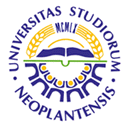 UNIVERSITY OF NOVI SADFACULTY OF AGRICULTURE 21000 NOVI SAD, TRG DOSITEJA OBRADOVIĆA 8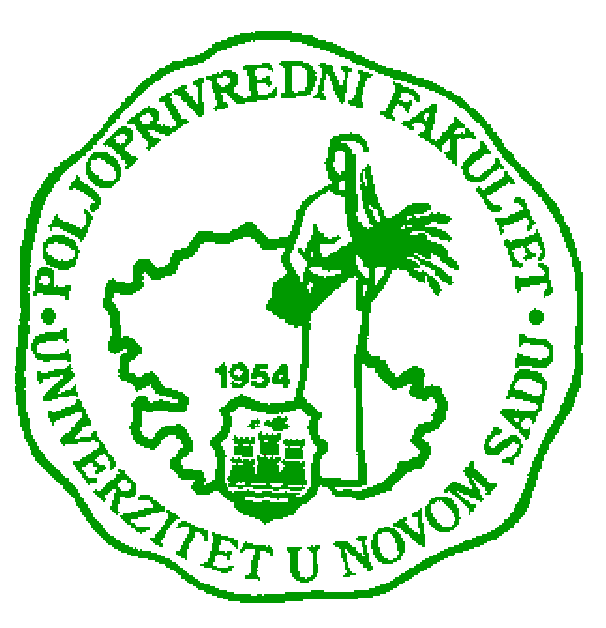 Study Programme AccreditationUNDERGRADUATE ACADEMIC STUDIES                AGRINDUSTRIAL ENGINEERING Name and last name:Name and last name:Name and last name:Name and last name:Name and last name:Name and last name:Name and last name:Name and last name:Todor JanićTodor JanićTodor JanićTodor JanićTodor JanićAcademic title:Academic title:Academic title:Academic title:Academic title:Academic title:Academic title:Academic title:Full ProfessorFull ProfessorFull ProfessorFull ProfessorFull ProfessorName of the institution where the teacher works full time and starting date:Name of the institution where the teacher works full time and starting date:Name of the institution where the teacher works full time and starting date:Name of the institution where the teacher works full time and starting date:Name of the institution where the teacher works full time and starting date:Name of the institution where the teacher works full time and starting date:Name of the institution where the teacher works full time and starting date:Name of the institution where the teacher works full time and starting date:Agricultural Faculty, from 13.11.1995. Agricultural Faculty, from 13.11.1995. Agricultural Faculty, from 13.11.1995. Agricultural Faculty, from 13.11.1995. Agricultural Faculty, from 13.11.1995. Scientific or art field:Scientific or art field:Scientific or art field:Scientific or art field:Scientific or art field:Scientific or art field:Scientific or art field:Scientific or art field:Agricultural EngineeringAgricultural EngineeringAgricultural EngineeringAgricultural EngineeringAgricultural EngineeringAcademic carieerAcademic carieerAcademic carieerAcademic carieerAcademic carieerAcademic carieerAcademic carieerAcademic carieerAcademic carieerAcademic carieerAcademic carieerAcademic carieerAcademic carieerYearInstitutionInstitutionInstitutionInstitutionInstitutionFieldFieldAcademic title election:Academic title election:Academic title election:Academic title election:Academic title election:15.12.2014.Agricultural FacultyAgricultural FacultyAgricultural FacultyAgricultural FacultyAgricultural FacultyAgricultural EngineeringAgricultural EngineeringPhD thesis:PhD thesis:PhD thesis:PhD thesis:PhD thesis:2001.Agricultural FacultyAgricultural FacultyAgricultural FacultyAgricultural FacultyAgricultural FacultyAgricultural EngineeringAgricultural EngineeringSpecialization:Specialization:Specialization:Specialization:Specialization:-Magister thesisMagister thesisMagister thesisMagister thesisMagister thesis1995.Agricultural FacultyAgricultural FacultyAgricultural FacultyAgricultural FacultyAgricultural FacultyAgricultural EngineeringAgricultural EngineeringBachelor's thesisBachelor's thesisBachelor's thesisBachelor's thesisBachelor's thesis1990.Agricultural FacultyAgricultural FacultyAgricultural FacultyAgricultural FacultyAgricultural FacultyAgricultural EngineeringAgricultural EngineeringList of courses being held by the teacher in the accredited study programmesList of courses being held by the teacher in the accredited study programmesList of courses being held by the teacher in the accredited study programmesList of courses being held by the teacher in the accredited study programmesList of courses being held by the teacher in the accredited study programmesList of courses being held by the teacher in the accredited study programmesList of courses being held by the teacher in the accredited study programmesList of courses being held by the teacher in the accredited study programmesList of courses being held by the teacher in the accredited study programmesList of courses being held by the teacher in the accredited study programmesList of courses being held by the teacher in the accredited study programmesList of courses being held by the teacher in the accredited study programmesList of courses being held by the teacher in the accredited study programmesIDIDCourse nameCourse nameCourse nameCourse nameCourse nameCourse nameStudy programme name, study typeStudy programme name, study typeStudy programme name, study typeNumber of active teaching classes1.3OAI3О123OAI3О12Тhermotechnics and renewable energyТhermotechnics and renewable energyТhermotechnics and renewable energyТhermotechnics and renewable energyТhermotechnics and renewable energyТhermotechnics and renewable energyAgro-industrial EngineeringAgro-industrial EngineeringAgro-industrial Engineering3+32.Тhermotechnics and renewable energyТhermotechnics and renewable energyТhermotechnics and renewable energyТhermotechnics and renewable energyТhermotechnics and renewable energyТhermotechnics and renewable energyAgricultural EngineeringAgricultural EngineeringAgricultural Engineering3+33.3OAI5О223OAI5О22Process techniqueProcess techniqueProcess techniqueProcess techniqueProcess techniqueProcess techniqueAgro-industrial EngineeringAgro-industrial EngineeringAgro-industrial Engineering2+24.Process techniqueProcess techniqueProcess techniqueProcess techniqueProcess techniqueProcess techniqueAgricultural EngineeringAgricultural EngineeringAgricultural Engineering2+25.3ОAI8О353ОAI8О35Design of agro-industrial plantDesign of agro-industrial plantDesign of agro-industrial plantDesign of agro-industrial plantDesign of agro-industrial plantDesign of agro-industrial plantAgro-industrial EngineeringAgro-industrial EngineeringAgro-industrial Engineering3+46.Energy Efficiency and Renewable EnergyEnergy Efficiency and Renewable EnergyEnergy Efficiency and Renewable EnergyEnergy Efficiency and Renewable EnergyEnergy Efficiency and Renewable EnergyEnergy Efficiency and Renewable EnergyAgricultural Engineering, MasterAgricultural Engineering, MasterAgricultural Engineering, Master2+27.Renewable energy and energy efficiencyRenewable energy and energy efficiencyRenewable energy and energy efficiencyRenewable energy and energy efficiencyRenewable energy and energy efficiencyRenewable energy and energy efficiencyAgroeconomy, doctoralAgroeconomy, doctoralAgroeconomy, doctoral3+0Representative refferences (minimum 5, not more than 10)Representative refferences (minimum 5, not more than 10)Representative refferences (minimum 5, not more than 10)Representative refferences (minimum 5, not more than 10)Representative refferences (minimum 5, not more than 10)Representative refferences (minimum 5, not more than 10)Representative refferences (minimum 5, not more than 10)Representative refferences (minimum 5, not more than 10)Representative refferences (minimum 5, not more than 10)Representative refferences (minimum 5, not more than 10)Representative refferences (minimum 5, not more than 10)Representative refferences (minimum 5, not more than 10)Representative refferences (minimum 5, not more than 10)Turan, J., Findura, P., Djalović, I., Sedlar, A., Bugarin, R., Janić, T.: Influence of moisture content on the angle of repose of nitrogen fertilizers, International agrophysics, 25(2011) , 201-204, ISSN 0236-8722. M 22.Turan, J., Findura, P., Djalović, I., Sedlar, A., Bugarin, R., Janić, T.: Influence of moisture content on the angle of repose of nitrogen fertilizers, International agrophysics, 25(2011) , 201-204, ISSN 0236-8722. M 22.Turan, J., Findura, P., Djalović, I., Sedlar, A., Bugarin, R., Janić, T.: Influence of moisture content on the angle of repose of nitrogen fertilizers, International agrophysics, 25(2011) , 201-204, ISSN 0236-8722. M 22.Turan, J., Findura, P., Djalović, I., Sedlar, A., Bugarin, R., Janić, T.: Influence of moisture content on the angle of repose of nitrogen fertilizers, International agrophysics, 25(2011) , 201-204, ISSN 0236-8722. M 22.Turan, J., Findura, P., Djalović, I., Sedlar, A., Bugarin, R., Janić, T.: Influence of moisture content on the angle of repose of nitrogen fertilizers, International agrophysics, 25(2011) , 201-204, ISSN 0236-8722. M 22.Turan, J., Findura, P., Djalović, I., Sedlar, A., Bugarin, R., Janić, T.: Influence of moisture content on the angle of repose of nitrogen fertilizers, International agrophysics, 25(2011) , 201-204, ISSN 0236-8722. M 22.Turan, J., Findura, P., Djalović, I., Sedlar, A., Bugarin, R., Janić, T.: Influence of moisture content on the angle of repose of nitrogen fertilizers, International agrophysics, 25(2011) , 201-204, ISSN 0236-8722. M 22.Turan, J., Findura, P., Djalović, I., Sedlar, A., Bugarin, R., Janić, T.: Influence of moisture content on the angle of repose of nitrogen fertilizers, International agrophysics, 25(2011) , 201-204, ISSN 0236-8722. M 22.Turan, J., Findura, P., Djalović, I., Sedlar, A., Bugarin, R., Janić, T.: Influence of moisture content on the angle of repose of nitrogen fertilizers, International agrophysics, 25(2011) , 201-204, ISSN 0236-8722. M 22.Turan, J., Findura, P., Djalović, I., Sedlar, A., Bugarin, R., Janić, T.: Influence of moisture content on the angle of repose of nitrogen fertilizers, International agrophysics, 25(2011) , 201-204, ISSN 0236-8722. M 22.Turan, J., Findura, P., Djalović, I., Sedlar, A., Bugarin, R., Janić, T.: Influence of moisture content on the angle of repose of nitrogen fertilizers, International agrophysics, 25(2011) , 201-204, ISSN 0236-8722. M 22.Turan J., Sedlar A., Bugarin R., Janić T.: Influence of moisture contetn on the angle of repose of nitrogen fertilizer, International Agrophysics, Institute of Agrophysics, Polish Academy of Science, Lublin, 2011, Vol. 25, No 2, pp.201 – 204.Turan J., Sedlar A., Bugarin R., Janić T.: Influence of moisture contetn on the angle of repose of nitrogen fertilizer, International Agrophysics, Institute of Agrophysics, Polish Academy of Science, Lublin, 2011, Vol. 25, No 2, pp.201 – 204.Turan J., Sedlar A., Bugarin R., Janić T.: Influence of moisture contetn on the angle of repose of nitrogen fertilizer, International Agrophysics, Institute of Agrophysics, Polish Academy of Science, Lublin, 2011, Vol. 25, No 2, pp.201 – 204.Turan J., Sedlar A., Bugarin R., Janić T.: Influence of moisture contetn on the angle of repose of nitrogen fertilizer, International Agrophysics, Institute of Agrophysics, Polish Academy of Science, Lublin, 2011, Vol. 25, No 2, pp.201 – 204.Turan J., Sedlar A., Bugarin R., Janić T.: Influence of moisture contetn on the angle of repose of nitrogen fertilizer, International Agrophysics, Institute of Agrophysics, Polish Academy of Science, Lublin, 2011, Vol. 25, No 2, pp.201 – 204.Turan J., Sedlar A., Bugarin R., Janić T.: Influence of moisture contetn on the angle of repose of nitrogen fertilizer, International Agrophysics, Institute of Agrophysics, Polish Academy of Science, Lublin, 2011, Vol. 25, No 2, pp.201 – 204.Turan J., Sedlar A., Bugarin R., Janić T.: Influence of moisture contetn on the angle of repose of nitrogen fertilizer, International Agrophysics, Institute of Agrophysics, Polish Academy of Science, Lublin, 2011, Vol. 25, No 2, pp.201 – 204.Turan J., Sedlar A., Bugarin R., Janić T.: Influence of moisture contetn on the angle of repose of nitrogen fertilizer, International Agrophysics, Institute of Agrophysics, Polish Academy of Science, Lublin, 2011, Vol. 25, No 2, pp.201 – 204.Turan J., Sedlar A., Bugarin R., Janić T.: Influence of moisture contetn on the angle of repose of nitrogen fertilizer, International Agrophysics, Institute of Agrophysics, Polish Academy of Science, Lublin, 2011, Vol. 25, No 2, pp.201 – 204.Turan J., Sedlar A., Bugarin R., Janić T.: Influence of moisture contetn on the angle of repose of nitrogen fertilizer, International Agrophysics, Institute of Agrophysics, Polish Academy of Science, Lublin, 2011, Vol. 25, No 2, pp.201 – 204.Turan J., Sedlar A., Bugarin R., Janić T.: Influence of moisture contetn on the angle of repose of nitrogen fertilizer, International Agrophysics, Institute of Agrophysics, Polish Academy of Science, Lublin, 2011, Vol. 25, No 2, pp.201 – 204.Dedovic, N., Igic, S., Janic, T., Matic-Kekic, Snezana, Ponjican, O., Tomic, M, Savin, L.: Biomass Boiler Efficiency - Mathematical Modeling, Energies 5(5) 2012: 1470-1489. doi:10.3390/en5051470Dedovic, N., Igic, S., Janic, T., Matic-Kekic, Snezana, Ponjican, O., Tomic, M, Savin, L.: Biomass Boiler Efficiency - Mathematical Modeling, Energies 5(5) 2012: 1470-1489. doi:10.3390/en5051470Dedovic, N., Igic, S., Janic, T., Matic-Kekic, Snezana, Ponjican, O., Tomic, M, Savin, L.: Biomass Boiler Efficiency - Mathematical Modeling, Energies 5(5) 2012: 1470-1489. doi:10.3390/en5051470Dedovic, N., Igic, S., Janic, T., Matic-Kekic, Snezana, Ponjican, O., Tomic, M, Savin, L.: Biomass Boiler Efficiency - Mathematical Modeling, Energies 5(5) 2012: 1470-1489. doi:10.3390/en5051470Dedovic, N., Igic, S., Janic, T., Matic-Kekic, Snezana, Ponjican, O., Tomic, M, Savin, L.: Biomass Boiler Efficiency - Mathematical Modeling, Energies 5(5) 2012: 1470-1489. doi:10.3390/en5051470Dedovic, N., Igic, S., Janic, T., Matic-Kekic, Snezana, Ponjican, O., Tomic, M, Savin, L.: Biomass Boiler Efficiency - Mathematical Modeling, Energies 5(5) 2012: 1470-1489. doi:10.3390/en5051470Dedovic, N., Igic, S., Janic, T., Matic-Kekic, Snezana, Ponjican, O., Tomic, M, Savin, L.: Biomass Boiler Efficiency - Mathematical Modeling, Energies 5(5) 2012: 1470-1489. doi:10.3390/en5051470Dedovic, N., Igic, S., Janic, T., Matic-Kekic, Snezana, Ponjican, O., Tomic, M, Savin, L.: Biomass Boiler Efficiency - Mathematical Modeling, Energies 5(5) 2012: 1470-1489. doi:10.3390/en5051470Dedovic, N., Igic, S., Janic, T., Matic-Kekic, Snezana, Ponjican, O., Tomic, M, Savin, L.: Biomass Boiler Efficiency - Mathematical Modeling, Energies 5(5) 2012: 1470-1489. doi:10.3390/en5051470Dedovic, N., Igic, S., Janic, T., Matic-Kekic, Snezana, Ponjican, O., Tomic, M, Savin, L.: Biomass Boiler Efficiency - Mathematical Modeling, Energies 5(5) 2012: 1470-1489. doi:10.3390/en5051470Dedovic, N., Igic, S., Janic, T., Matic-Kekic, Snezana, Ponjican, O., Tomic, M, Savin, L.: Biomass Boiler Efficiency - Mathematical Modeling, Energies 5(5) 2012: 1470-1489. doi:10.3390/en5051470Janić, T, Brkić, M, Igić, S, Dedović, N : Projektovanje, izgradnja i eksploatacija kotlarnica sa kotlovima na baliranu biomasu, Revija agronomska saznanja, JNDPT, Novi Sad, 17(6)9-13, 2007.Janić, T, Brkić, M, Igić, S, Dedović, N : Projektovanje, izgradnja i eksploatacija kotlarnica sa kotlovima na baliranu biomasu, Revija agronomska saznanja, JNDPT, Novi Sad, 17(6)9-13, 2007.Janić, T, Brkić, M, Igić, S, Dedović, N : Projektovanje, izgradnja i eksploatacija kotlarnica sa kotlovima na baliranu biomasu, Revija agronomska saznanja, JNDPT, Novi Sad, 17(6)9-13, 2007.Janić, T, Brkić, M, Igić, S, Dedović, N : Projektovanje, izgradnja i eksploatacija kotlarnica sa kotlovima na baliranu biomasu, Revija agronomska saznanja, JNDPT, Novi Sad, 17(6)9-13, 2007.Janić, T, Brkić, M, Igić, S, Dedović, N : Projektovanje, izgradnja i eksploatacija kotlarnica sa kotlovima na baliranu biomasu, Revija agronomska saznanja, JNDPT, Novi Sad, 17(6)9-13, 2007.Janić, T, Brkić, M, Igić, S, Dedović, N : Projektovanje, izgradnja i eksploatacija kotlarnica sa kotlovima na baliranu biomasu, Revija agronomska saznanja, JNDPT, Novi Sad, 17(6)9-13, 2007.Janić, T, Brkić, M, Igić, S, Dedović, N : Projektovanje, izgradnja i eksploatacija kotlarnica sa kotlovima na baliranu biomasu, Revija agronomska saznanja, JNDPT, Novi Sad, 17(6)9-13, 2007.Janić, T, Brkić, M, Igić, S, Dedović, N : Projektovanje, izgradnja i eksploatacija kotlarnica sa kotlovima na baliranu biomasu, Revija agronomska saznanja, JNDPT, Novi Sad, 17(6)9-13, 2007.Janić, T, Brkić, M, Igić, S, Dedović, N : Projektovanje, izgradnja i eksploatacija kotlarnica sa kotlovima na baliranu biomasu, Revija agronomska saznanja, JNDPT, Novi Sad, 17(6)9-13, 2007.Janić, T, Brkić, M, Igić, S, Dedović, N : Projektovanje, izgradnja i eksploatacija kotlarnica sa kotlovima na baliranu biomasu, Revija agronomska saznanja, JNDPT, Novi Sad, 17(6)9-13, 2007.Janić, T, Brkić, M, Igić, S, Dedović, N : Projektovanje, izgradnja i eksploatacija kotlarnica sa kotlovima na baliranu biomasu, Revija agronomska saznanja, JNDPT, Novi Sad, 17(6)9-13, 2007.Janić, T, Brkić, M.: Tehno-ekonomska analiza korišćenja energenata pri mikronizaciji soje, Savremena poljoprivredna tehnika, JNDPT, Novi Sad, 33(3-4)242-250, 2007.Janić, T, Brkić, M.: Tehno-ekonomska analiza korišćenja energenata pri mikronizaciji soje, Savremena poljoprivredna tehnika, JNDPT, Novi Sad, 33(3-4)242-250, 2007.Janić, T, Brkić, M.: Tehno-ekonomska analiza korišćenja energenata pri mikronizaciji soje, Savremena poljoprivredna tehnika, JNDPT, Novi Sad, 33(3-4)242-250, 2007.Janić, T, Brkić, M.: Tehno-ekonomska analiza korišćenja energenata pri mikronizaciji soje, Savremena poljoprivredna tehnika, JNDPT, Novi Sad, 33(3-4)242-250, 2007.Janić, T, Brkić, M.: Tehno-ekonomska analiza korišćenja energenata pri mikronizaciji soje, Savremena poljoprivredna tehnika, JNDPT, Novi Sad, 33(3-4)242-250, 2007.Janić, T, Brkić, M.: Tehno-ekonomska analiza korišćenja energenata pri mikronizaciji soje, Savremena poljoprivredna tehnika, JNDPT, Novi Sad, 33(3-4)242-250, 2007.Janić, T, Brkić, M.: Tehno-ekonomska analiza korišćenja energenata pri mikronizaciji soje, Savremena poljoprivredna tehnika, JNDPT, Novi Sad, 33(3-4)242-250, 2007.Janić, T, Brkić, M.: Tehno-ekonomska analiza korišćenja energenata pri mikronizaciji soje, Savremena poljoprivredna tehnika, JNDPT, Novi Sad, 33(3-4)242-250, 2007.Janić, T, Brkić, M.: Tehno-ekonomska analiza korišćenja energenata pri mikronizaciji soje, Savremena poljoprivredna tehnika, JNDPT, Novi Sad, 33(3-4)242-250, 2007.Janić, T, Brkić, M.: Tehno-ekonomska analiza korišćenja energenata pri mikronizaciji soje, Savremena poljoprivredna tehnika, JNDPT, Novi Sad, 33(3-4)242-250, 2007.Janić, T, Brkić, M.: Tehno-ekonomska analiza korišćenja energenata pri mikronizaciji soje, Savremena poljoprivredna tehnika, JNDPT, Novi Sad, 33(3-4)242-250, 2007.Janić, T, Brkić, M, Terzić, Ž.: Tehničko-tehnološki zahtevi pri izgradnji centra za sušenje i skladištenje žitarica u firmi „Tabeks” iz Mačvanskog pričinovića, Revija agronomska saznanja, JNDPT, Novi Sad, 17(6)42-46, 2007.Janić, T, Brkić, M, Terzić, Ž.: Tehničko-tehnološki zahtevi pri izgradnji centra za sušenje i skladištenje žitarica u firmi „Tabeks” iz Mačvanskog pričinovića, Revija agronomska saznanja, JNDPT, Novi Sad, 17(6)42-46, 2007.Janić, T, Brkić, M, Terzić, Ž.: Tehničko-tehnološki zahtevi pri izgradnji centra za sušenje i skladištenje žitarica u firmi „Tabeks” iz Mačvanskog pričinovića, Revija agronomska saznanja, JNDPT, Novi Sad, 17(6)42-46, 2007.Janić, T, Brkić, M, Terzić, Ž.: Tehničko-tehnološki zahtevi pri izgradnji centra za sušenje i skladištenje žitarica u firmi „Tabeks” iz Mačvanskog pričinovića, Revija agronomska saznanja, JNDPT, Novi Sad, 17(6)42-46, 2007.Janić, T, Brkić, M, Terzić, Ž.: Tehničko-tehnološki zahtevi pri izgradnji centra za sušenje i skladištenje žitarica u firmi „Tabeks” iz Mačvanskog pričinovića, Revija agronomska saznanja, JNDPT, Novi Sad, 17(6)42-46, 2007.Janić, T, Brkić, M, Terzić, Ž.: Tehničko-tehnološki zahtevi pri izgradnji centra za sušenje i skladištenje žitarica u firmi „Tabeks” iz Mačvanskog pričinovića, Revija agronomska saznanja, JNDPT, Novi Sad, 17(6)42-46, 2007.Janić, T, Brkić, M, Terzić, Ž.: Tehničko-tehnološki zahtevi pri izgradnji centra za sušenje i skladištenje žitarica u firmi „Tabeks” iz Mačvanskog pričinovića, Revija agronomska saznanja, JNDPT, Novi Sad, 17(6)42-46, 2007.Janić, T, Brkić, M, Terzić, Ž.: Tehničko-tehnološki zahtevi pri izgradnji centra za sušenje i skladištenje žitarica u firmi „Tabeks” iz Mačvanskog pričinovića, Revija agronomska saznanja, JNDPT, Novi Sad, 17(6)42-46, 2007.Janić, T, Brkić, M, Terzić, Ž.: Tehničko-tehnološki zahtevi pri izgradnji centra za sušenje i skladištenje žitarica u firmi „Tabeks” iz Mačvanskog pričinovića, Revija agronomska saznanja, JNDPT, Novi Sad, 17(6)42-46, 2007.Janić, T, Brkić, M, Terzić, Ž.: Tehničko-tehnološki zahtevi pri izgradnji centra za sušenje i skladištenje žitarica u firmi „Tabeks” iz Mačvanskog pričinovića, Revija agronomska saznanja, JNDPT, Novi Sad, 17(6)42-46, 2007.Janić, T, Brkić, M, Terzić, Ž.: Tehničko-tehnološki zahtevi pri izgradnji centra za sušenje i skladištenje žitarica u firmi „Tabeks” iz Mačvanskog pričinovića, Revija agronomska saznanja, JNDPT, Novi Sad, 17(6)42-46, 2007.Janić, T, Brkić, M.: Centri za doradu povrća, Savremena poljoprivredna tehnika, JNDPT, Novi Sad, 32(1-2)79-87, 2006.Janić, T, Brkić, M.: Centri za doradu povrća, Savremena poljoprivredna tehnika, JNDPT, Novi Sad, 32(1-2)79-87, 2006.Janić, T, Brkić, M.: Centri za doradu povrća, Savremena poljoprivredna tehnika, JNDPT, Novi Sad, 32(1-2)79-87, 2006.Janić, T, Brkić, M.: Centri za doradu povrća, Savremena poljoprivredna tehnika, JNDPT, Novi Sad, 32(1-2)79-87, 2006.Janić, T, Brkić, M.: Centri za doradu povrća, Savremena poljoprivredna tehnika, JNDPT, Novi Sad, 32(1-2)79-87, 2006.Janić, T, Brkić, M.: Centri za doradu povrća, Savremena poljoprivredna tehnika, JNDPT, Novi Sad, 32(1-2)79-87, 2006.Janić, T, Brkić, M.: Centri za doradu povrća, Savremena poljoprivredna tehnika, JNDPT, Novi Sad, 32(1-2)79-87, 2006.Janić, T, Brkić, M.: Centri za doradu povrća, Savremena poljoprivredna tehnika, JNDPT, Novi Sad, 32(1-2)79-87, 2006.Janić, T, Brkić, M.: Centri za doradu povrća, Savremena poljoprivredna tehnika, JNDPT, Novi Sad, 32(1-2)79-87, 2006.Janić, T, Brkić, M.: Centri za doradu povrća, Savremena poljoprivredna tehnika, JNDPT, Novi Sad, 32(1-2)79-87, 2006.Janić, T, Brkić, M.: Centri za doradu povrća, Savremena poljoprivredna tehnika, JNDPT, Novi Sad, 32(1-2)79-87, 2006.Janić, T, Brkić, M,: Uticaj karakteristika balirane biomase na konstrukciju kotlovskih postrojenja, Revija agronomska saznanja, JNDPT, Novi Sad, 16(5)7-11, 2006.Janić, T, Brkić, M,: Uticaj karakteristika balirane biomase na konstrukciju kotlovskih postrojenja, Revija agronomska saznanja, JNDPT, Novi Sad, 16(5)7-11, 2006.Janić, T, Brkić, M,: Uticaj karakteristika balirane biomase na konstrukciju kotlovskih postrojenja, Revija agronomska saznanja, JNDPT, Novi Sad, 16(5)7-11, 2006.Janić, T, Brkić, M,: Uticaj karakteristika balirane biomase na konstrukciju kotlovskih postrojenja, Revija agronomska saznanja, JNDPT, Novi Sad, 16(5)7-11, 2006.Janić, T, Brkić, M,: Uticaj karakteristika balirane biomase na konstrukciju kotlovskih postrojenja, Revija agronomska saznanja, JNDPT, Novi Sad, 16(5)7-11, 2006.Janić, T, Brkić, M,: Uticaj karakteristika balirane biomase na konstrukciju kotlovskih postrojenja, Revija agronomska saznanja, JNDPT, Novi Sad, 16(5)7-11, 2006.Janić, T, Brkić, M,: Uticaj karakteristika balirane biomase na konstrukciju kotlovskih postrojenja, Revija agronomska saznanja, JNDPT, Novi Sad, 16(5)7-11, 2006.Janić, T, Brkić, M,: Uticaj karakteristika balirane biomase na konstrukciju kotlovskih postrojenja, Revija agronomska saznanja, JNDPT, Novi Sad, 16(5)7-11, 2006.Janić, T, Brkić, M,: Uticaj karakteristika balirane biomase na konstrukciju kotlovskih postrojenja, Revija agronomska saznanja, JNDPT, Novi Sad, 16(5)7-11, 2006.Janić, T, Brkić, M,: Uticaj karakteristika balirane biomase na konstrukciju kotlovskih postrojenja, Revija agronomska saznanja, JNDPT, Novi Sad, 16(5)7-11, 2006.Janić, T, Brkić, M,: Uticaj karakteristika balirane biomase na konstrukciju kotlovskih postrojenja, Revija agronomska saznanja, JNDPT, Novi Sad, 16(5)7-11, 2006.Janić, T, Brkić, M, Galić, S.: Rezultati ispitivanja emisije gasova peći za spaljivanje uginulih životinja i konfiskata, Revija agronomska saznanja, JNDPT, Novi Sad, 16(6)10-14, 2005.Janić, T, Brkić, M, Galić, S.: Rezultati ispitivanja emisije gasova peći za spaljivanje uginulih životinja i konfiskata, Revija agronomska saznanja, JNDPT, Novi Sad, 16(6)10-14, 2005.Janić, T, Brkić, M, Galić, S.: Rezultati ispitivanja emisije gasova peći za spaljivanje uginulih životinja i konfiskata, Revija agronomska saznanja, JNDPT, Novi Sad, 16(6)10-14, 2005.Janić, T, Brkić, M, Galić, S.: Rezultati ispitivanja emisije gasova peći za spaljivanje uginulih životinja i konfiskata, Revija agronomska saznanja, JNDPT, Novi Sad, 16(6)10-14, 2005.Janić, T, Brkić, M, Galić, S.: Rezultati ispitivanja emisije gasova peći za spaljivanje uginulih životinja i konfiskata, Revija agronomska saznanja, JNDPT, Novi Sad, 16(6)10-14, 2005.Janić, T, Brkić, M, Galić, S.: Rezultati ispitivanja emisije gasova peći za spaljivanje uginulih životinja i konfiskata, Revija agronomska saznanja, JNDPT, Novi Sad, 16(6)10-14, 2005.Janić, T, Brkić, M, Galić, S.: Rezultati ispitivanja emisije gasova peći za spaljivanje uginulih životinja i konfiskata, Revija agronomska saznanja, JNDPT, Novi Sad, 16(6)10-14, 2005.Janić, T, Brkić, M, Galić, S.: Rezultati ispitivanja emisije gasova peći za spaljivanje uginulih životinja i konfiskata, Revija agronomska saznanja, JNDPT, Novi Sad, 16(6)10-14, 2005.Janić, T, Brkić, M, Galić, S.: Rezultati ispitivanja emisije gasova peći za spaljivanje uginulih životinja i konfiskata, Revija agronomska saznanja, JNDPT, Novi Sad, 16(6)10-14, 2005.Janić, T, Brkić, M, Galić, S.: Rezultati ispitivanja emisije gasova peći za spaljivanje uginulih životinja i konfiskata, Revija agronomska saznanja, JNDPT, Novi Sad, 16(6)10-14, 2005.Janić, T, Brkić, M, Galić, S.: Rezultati ispitivanja emisije gasova peći za spaljivanje uginulih životinja i konfiskata, Revija agronomska saznanja, JNDPT, Novi Sad, 16(6)10-14, 2005.Janić, T, Brkić, M, Galić, S.: Modelovanje energetskog bilansa poljoprivredne proizvodnje u PD „Mitrosrem”, Revija agronomska saznanja, JNDPT, Novi Sad, 16(6)40-43, 2005.Janić, T, Brkić, M, Galić, S.: Modelovanje energetskog bilansa poljoprivredne proizvodnje u PD „Mitrosrem”, Revija agronomska saznanja, JNDPT, Novi Sad, 16(6)40-43, 2005.Janić, T, Brkić, M, Galić, S.: Modelovanje energetskog bilansa poljoprivredne proizvodnje u PD „Mitrosrem”, Revija agronomska saznanja, JNDPT, Novi Sad, 16(6)40-43, 2005.Janić, T, Brkić, M, Galić, S.: Modelovanje energetskog bilansa poljoprivredne proizvodnje u PD „Mitrosrem”, Revija agronomska saznanja, JNDPT, Novi Sad, 16(6)40-43, 2005.Janić, T, Brkić, M, Galić, S.: Modelovanje energetskog bilansa poljoprivredne proizvodnje u PD „Mitrosrem”, Revija agronomska saznanja, JNDPT, Novi Sad, 16(6)40-43, 2005.Janić, T, Brkić, M, Galić, S.: Modelovanje energetskog bilansa poljoprivredne proizvodnje u PD „Mitrosrem”, Revija agronomska saznanja, JNDPT, Novi Sad, 16(6)40-43, 2005.Janić, T, Brkić, M, Galić, S.: Modelovanje energetskog bilansa poljoprivredne proizvodnje u PD „Mitrosrem”, Revija agronomska saznanja, JNDPT, Novi Sad, 16(6)40-43, 2005.Janić, T, Brkić, M, Galić, S.: Modelovanje energetskog bilansa poljoprivredne proizvodnje u PD „Mitrosrem”, Revija agronomska saznanja, JNDPT, Novi Sad, 16(6)40-43, 2005.Janić, T, Brkić, M, Galić, S.: Modelovanje energetskog bilansa poljoprivredne proizvodnje u PD „Mitrosrem”, Revija agronomska saznanja, JNDPT, Novi Sad, 16(6)40-43, 2005.Janić, T, Brkić, M, Galić, S.: Modelovanje energetskog bilansa poljoprivredne proizvodnje u PD „Mitrosrem”, Revija agronomska saznanja, JNDPT, Novi Sad, 16(6)40-43, 2005.Janić, T, Brkić, M, Galić, S.: Modelovanje energetskog bilansa poljoprivredne proizvodnje u PD „Mitrosrem”, Revija agronomska saznanja, JNDPT, Novi Sad, 16(6)40-43, 2005.Summary data for the teacher's scientific or art and professional activity: Summary data for the teacher's scientific or art and professional activity: Summary data for the teacher's scientific or art and professional activity: Summary data for the teacher's scientific or art and professional activity: Summary data for the teacher's scientific or art and professional activity: Summary data for the teacher's scientific or art and professional activity: Summary data for the teacher's scientific or art and professional activity: Summary data for the teacher's scientific or art and professional activity: Summary data for the teacher's scientific or art and professional activity: Summary data for the teacher's scientific or art and professional activity: Summary data for the teacher's scientific or art and professional activity: Summary data for the teacher's scientific or art and professional activity: Summary data for the teacher's scientific or art and professional activity: Quotation total: Quotation total: Quotation total: Quotation total: Quotation total: Quotation total: Quotation total: 151515151515Total of SCI (SSCI) list papers:Total of SCI (SSCI) list papers:Total of SCI (SSCI) list papers:Total of SCI (SSCI) list papers:Total of SCI (SSCI) list papers:Total of SCI (SSCI) list papers:Total of SCI (SSCI) list papers:555555Current projects:Current projects:Current projects:Current projects:Current projects:Current projects:Current projects:Domestic:  3Domestic:  3Domestic:  3International: -International: -International: -Specialization Specialization Specialization Specialization 